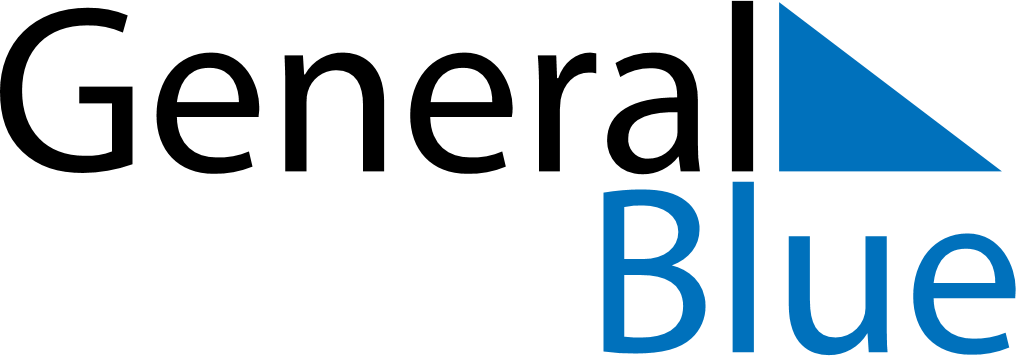 September 2023September 2023September 2023September 2023CuracaoCuracaoCuracaoMondayTuesdayWednesdayThursdayFridaySaturdaySaturdaySunday12234567899101112131415161617181920212223232425262728293030